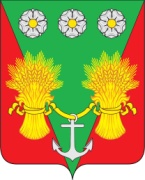 СОВЕТ  ВАННОВСКОГО СЕЛЬСКОГО ПОСЕЛЕНИЯ ТБИЛИССКОГО РАЙОНАР Е Ш Е Н И Е   от 28.02.2020 год                                                                                                         №  58             село ВанновскоеО  присвоении наименования парку в хуторе Северокубанском В целях увековечения памяти о событиях военных лет, воспитания молодежи в духе патриотизма, в ознаменование празднования в 2020 году 75-летия Победы в Великой Отечественной войне, руководствуясь Гражданским кодексом Российской Федерации, Федеральным законом от 6 октября 2003 года № 131-ФЗ «Об общих принципах организации местного самоуправления в Российской Федерации», в соответствии с положением «Об основных принципах наименования (переименования) объектов Ванновского сельского поселения Тбилисского района», утвержденным решением Совета Ванновского сельского поселения Тбилисского района от 27 января 2020 года № 48 «Об утверждении Положения об основных принципах наименования (переименования) объектов Ванновского сельского поселения Тбилисского района», в соответствии со статьей 26 устава Ванновского сельского поселения Тбилисского района, Совет Ванновского сельского поселения Тбилисского района р е ш и л:1. Присвоить парку, расположенному на территории, прилегающей к зданию Дома культуры по адресу: хут. Северокубанский, ул. Якубина, 239, наименование «75 лет Великой Победы».2. Администрации Ванновского сельского поселения Тбилисского района обеспечить размещение настоящего решения на официальном сайте Ванновского сельского поселения Тбилисского района в информационно-телекоммуникационной сети «Интернет».3. Контроль за выполнением настоящего решения возложить на постоянную комиссию Совета Ванновского сельского поселения Тбилисского района по строительству, транспорту, торговле, коммунальному и бытовому обслуживанию населения (Щербинин).4. Решение вступает в силу со дня его подписания.Глава Ванновского сельского поселенияТбилисского района							                        А.Н. ТрубицынПредседатель Совета Ванновского сельского поселения Тбилисского района			                                               О.В. Цмакова